EDITAL  PARA PREENCHIMENTO DE UMA VAGA DE PROFESSOR COORDENADOR DOS ANOS FINAIS DO ENSINO FUNDAMENTALA Diretora da EE PROF.BENEDITO NASCIMENTO ROSAS, em E.S.Pinhal , no uso de suas atribuições legais, comunica a abertura das inscrições ao posto de trabalho na função de Professor Coordenador  desta Unidade Escolar. I - DOS REQUISITOS DE HABILITAÇÃO PARA PREENCHIMENTO DA FUNÇÃO: a) Ser titular de cargo ou ser docente com vínculo garantido em lei (estável ou categoria “F”), nos termos do art.7º da Res SE nº 75/2014b) Contar, no mínimo, com 03 anos de experiência no magistério público estadual; c) Ser portador de diploma de licenciatura plena; II – PARA O DESEMPENHO DA FUNÇÃO, O PROFESSOR COORDENADOR DEVERÁ APRESENTAR PERFIL PROFISSIONAL QUE ATENDA ÀS SEGUINTES EXIGÊNCIAS: a) Conhecer as diretrizes da política educacional desta Secretaria e os projetos que vêm sendo desenvolvidos; b) Possuir liderança, habilidade nas relações interpessoais e capacidade para o trabalho coletivo; c) Mostrar-se flexível às mudanças e inovações pedagógicas; d) Ter domínio dos conhecimentos básicos de informática; e) Ter disponibilidade para desenvolver ações em diferentes horários e dias da semana, de acordo com as especificidades do posto de trabalho, bem como para ações que exijam deslocamentos e viagens. Cumprir carga horária de 40 horas. III – PERÍODO DE INSCRIÇÃO: Entrega da Proposta de Trabalho no período de 17/07/2019 a 19/07/2019 até as 17 horas, na EE. PROF.BENEDITO NASCIMENTO ROSAS,  situada a Rua Sampaio Junior, s/nº, Vila São José, contendo:a) Ações a serem desenvolvidas visando o desenvolvimento e aperfeiçoamento do trabalho pedagógico, fundamentado nos princípios que norteiam a Proposta Curricular do Estado de São Paulo; b) Currículo atualizado contendo a participação em cursos de atualização profissional oferecidos pela SEE e/ou Diretoria de Ensino; c) Experiência profissional na área de Educação. IV – DA VAGA OFERECIDA: 01 vaga para Professor Coordenador  - Anos Finais do Ensino Fundamental na EE PROF.BENEDITO NASCIMENTO ROSAS, em E.S.Pinhal, Diretoria de Ensino da Região da São João da Boa Vista.V -  RESULTADO:23/07/2019 na unidade escolar					      E.S.Pinhal, 16/07/2019				     Cleonice Aparecida dos Santos LimaRG.35.989.037-4						Diretor de Escola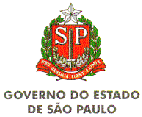 GOVERNO DO ESTADO DE SÃO PAULOSECRETARIA DA EDUCAÇÃODIRETORIA DE ENSINO DA REGIÃO DE SÃO JOÃO DA BOA VISTAEE. PROF.BENEDITO NASCIMENTO ROSAS